Just In Time Quick CheckStandard of Learning (SOL) 7.9a SOL 7.9a - Just in Time Quick Check1.)	The table shows homeruns the Cardinals’ players had in the 2019 baseball season.  Create a histogram that correctly represents the data.Cardinal Homeruns in the 2019 Season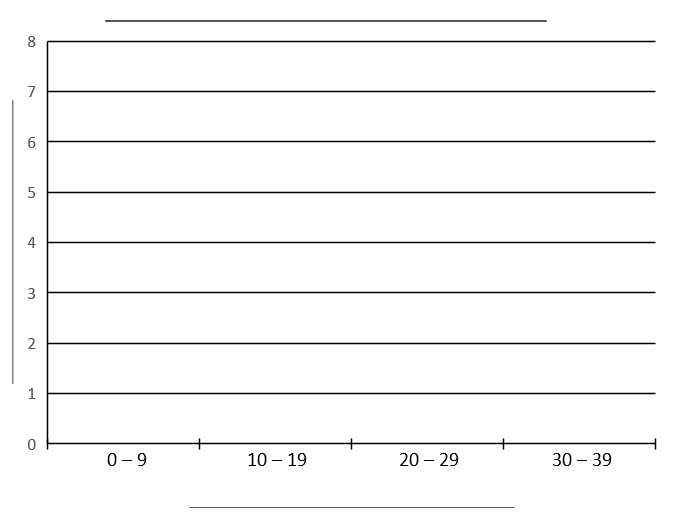 2.)	The following set of data represents the scores on a mathematics quiz:  58, 79, 81, 99, 68, 92, 76, 84, 53, 57, 81, 91, 77, 50, 65, 57, 51, 72, 84, 89Create a histogram to correctly represent this data.Scores on a Mathematics Quiz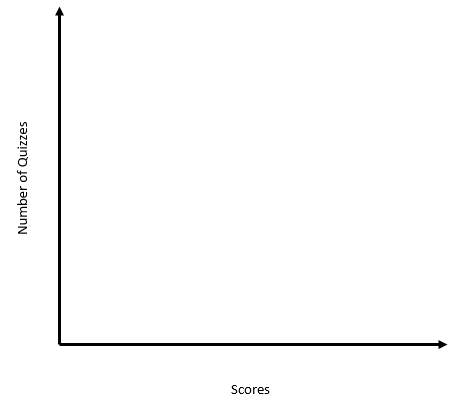 SOL 7.9a - Just in Time Quick Check Teacher NotesCommon Errors/Misconceptions and their Possible Indications1.)	The table shows homeruns the Cardinals’ players had in the 2019 baseball season.  Create a histogram that correctly represents the data. Cardinal Homeruns in the 2019 SeasonA common error is for a student to incorrectly label the horizontal axis as players and the vertical axis as the number of homeruns. This may indicate that the student is still confusing a histogram with a bar graph.  In a bar graph, the data in the first column of the table is usually displayed on the x-axis, and the data from the second column is usually displayed on the y-axis.  These students need to review that a histogram presents an analysis of a set of numerical data by showing the frequency with which pieces of data fall within given intervals, or bins.  Refer to the histogram card provided in the VDOE Word Wall Cards: Grade 7. These students may also benefit from more experiences collecting data and representing the data in a histogram.  Refer to the Mathematics Instructional Plan 7.9abc - Numbers in a Name.2.)	The following set of data represents the scores on a mathematics quiz:  58, 79, 81, 99, 68, 92, 76, 84, 53, 57, 81, 91, 77, 50, 65, 57, 51, 72, 84, 89Create a histogram to correctly represent this data.Scores on a Mathematics QuizA common error for students is to create bins that do not represent equal intervals of data or to struggle with determining how to set up the intervals so that they are suitable for the data set provided.  This may indicate that the student has limited experience analyzing the entire set of data and considering the range of each interval. Many of these students feel that the interval 0 – 5 and the interval 6 – 10 are equal intervals.  They need practice finding the range for a given interval.  For example, the interval 0 – 5 has a range of 5 while the interval 6 – 10 has a range of 4.  A possible strategy to use with students who struggle to determine suitable intervals is to organize the data in ascending order and find the difference between the highest and lowest value and then add one to that difference (i.e., 99 – 50 = 49 and 49 + 1 = 50). A student could use the value of 50 to divide by one of its factors to obtain equal intervals of data.  For example, 50/10 = 5. A student could set up 5 equal intervals of data that each have a range of 10.  Alternatively, a student could use 50/5 to obtain 10 intervals all of which have a range of 5.Strand:  Probability and StatisticsStandard of Learning (SOL) 7.9aThe student, given data in a practical situation, will represent data in a histogram.Grade Level Skills:  Collect, organize, and represent data in a histogram.Just in Time Quick CheckJust in Time Quick Check Teacher NotesSupporting Resources: VDOE Mathematics Instructional Plans (MIPS)7.9abc - Numbers in a Name (Word) / PDF VersionVDOE Algebra Readiness Remediation PlansHistograms (Word) / PDFVDOE Word Wall Cards: Grade 7 (Word) | (PDF)  HistogramDesmos Activity HistogramsSupporting and Prerequisite SOL: 6.10a, 5.16aPlayerHomerunsPlayer 111Player 229Player 311Player 42Player 534Player 65Player 70Player 810Player 915Player 102Player 1130Player 122Player 1311Player 1412Player 1519PlayerHomerunsPlayer 111Player 229Player 311Player 42Player 534Player 65Player 70Player 810Player 915Player 102Player 1130Player 122Player 1311Player 1412Player 1519